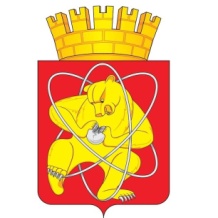 Муниципальное образование «Закрытое административно – территориальное образование  Железногорск Красноярского края»АДМИНИСТРАЦИЯ ЗАТО г. ЖЕЛЕЗНОГОРСКПОСТАНОВЛЕНИЕ  23.06.2017                                                                                                              № 1045г. ЖелезногорскО признании безнадежной к взысканию задолженностипо платежам в бюджет ЗАТО ЖелезногорскВ соответствии со статьей 47.2 Бюджетного кодекса Российской Федерации, Федеральным законом 06.10.2003 № 131-ФЗ «Об общих принципах организации местного самоуправления в Российской Федерации», постановлением Администрации ЗАТО г. Железногорск от 08.08.2016                 № 1291 «Об утверждении Порядка принятия решений о признании безнадежной к взысканию задолженности по платежам в местный бюджет», руководствуясь Уставом ЗАТО Железногорск, на основании решения Комиссии по поступлению и выбытию активов от 23.06.2017,ПОСТАНОВЛЯЮ:Признать безнадежной к взысканию задолженности по платежам в бюджет ЗАТО Железногорск (по неналоговым доходам в виде арендной платы за земельные участки) следующих физических и юридических лиц:Штурмо Владимир Илларионович в сумме 9 664 руб. 60 коп., в том числе: 6 951 руб. 59 коп. - основной  долг; 2 713 руб. 01 коп. - пени;Штурмо Владимир Илларионович в сумме 10 422 руб. 74 коп., в том числе: 7 496 руб. 94 коп. - основной  долг; 2 925 руб. 80 коп. - пени;Общество с ограниченной ответственностью «Сибагросоюз-09» в сумме 116 462 руб. 42 коп., в том числе:  62 661 руб. 75 коп. – основной долг; 53 800 руб. 67 коп. – пени;Шахов Вячеслав Михайлович в сумме 32 067 руб. 78 коп., в том числе: 24 840 руб. 77 коп.– основной долг; 7 227 руб. 01 коп. - проценты за пользование чужими денежными средствами;Шамро Дмитрий Витальевич в сумме 1 000 руб. 00 коп. – пени;Общество с ограниченной ответственностью «Производственно-торговое предприятие «Ориент» в сумме 833 835 руб. 44 коп. рублей, в том числе: 578 039 руб. 38 коп. - основной  долг;  255 796 руб. 06 коп. – пени;1.7. 	Курочкин Игорь Борисович в сумме 109 887 руб. 16 коп., в том числе: 55 850 руб. 45 коп.– основной долг;  54 036 руб. 71 коп. - пени;1.8.      Курочкин Игорь Борисович в сумме 50 000 руб. 00 коп. - пени;1.9.    Козлов Виктор Николаевич в сумме 20 254 руб. 54 коп., в том числе: 17 254 руб. 54 коп.– основной долг; 3 000 руб. 00 коп. - пени;1.10. 	Общество с ограниченной ответственностью «ФасадПромСтрой» в сумме 534 586 руб. 97 коп., в том числе: 428 565 руб. 54 коп. – основной долг; 106 021 руб. 43 коп. – неустойка.  Управлению делами Администрации ЗАТО г. Железногорск        (Е.В. Андросова) довести настоящее постановление до всеобщего сведения через газету «Город и горожане».Отделу общественных связей Администрации ЗАТО                       г. Железногорск (И.С. Пикалова) разместить настоящее постановление на официальном сайте муниципального образования «Закрытое административно-территориальное образование Железногорск Красноярского края» в информационно-телекоммуникационной сети Интернет.Контроль над исполнением настоящего постановления возложить на первого заместителя Главы администрации ЗАТО г. Железногорск                   С.Д. Проскурнина.Настоящее постановление вступает в силу после его официального опубликования.Глава администрации							          С.Е. Пешков